第３７回石川県青年文化祭　出場者調査票＜ステージ出演について＞＜その他について＞＜送付先＞団体名スタンバイ・板付き（ステージに上がった後、司会から紹介）・陰板（司会が紹介してから、ステージに上がる）音源・あり（メディア：　　　　　）　　　　　・なし※再生機器の関係上、メディアはなるべくＣＤでお願いします。備品希望※主催者側で準備してほしい備品を記入してください。内容によっては要相談とします。（例：ハンドマイク、ピンマイク、マイクスタンド、椅子、譜面台、ステージ上の電源、など）体験ブース内容※いしかわ芸能文化体験ブースに出展予定の団体のみ記入してください。体験ブース出展希望時間（　　　　時　　　分～　　　　時　　　分）前日リハまたは下見・前日リハを希望する（希望時間：　　　時　　　分頃）・前日の会場下見を希望する（希望時間：　　　時　　　分頃）・希望しない昼食弁当・あり（ 　　　  人分）　　　 ・なし当日の会場入り予定時間（　　　　）時（　　　　）分頃本調査票は、６月１８日（月）までに必ず大会事務局に郵送、ＦＡＸ、メールのいずれかの方法で提出してください。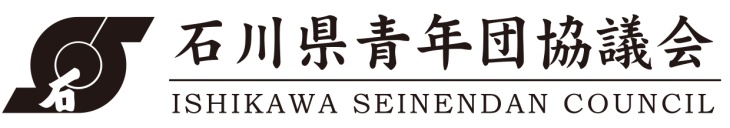 〒920-0834 石川県金沢市常盤町212-1　石川県青少年総合研修センター内TEL：(076)252-7178　 FAX：(076)252-0559　　E-MAIL：seinen@ishikawa-seinen.com